Základní škola KUNRATICE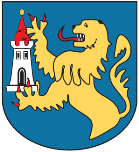 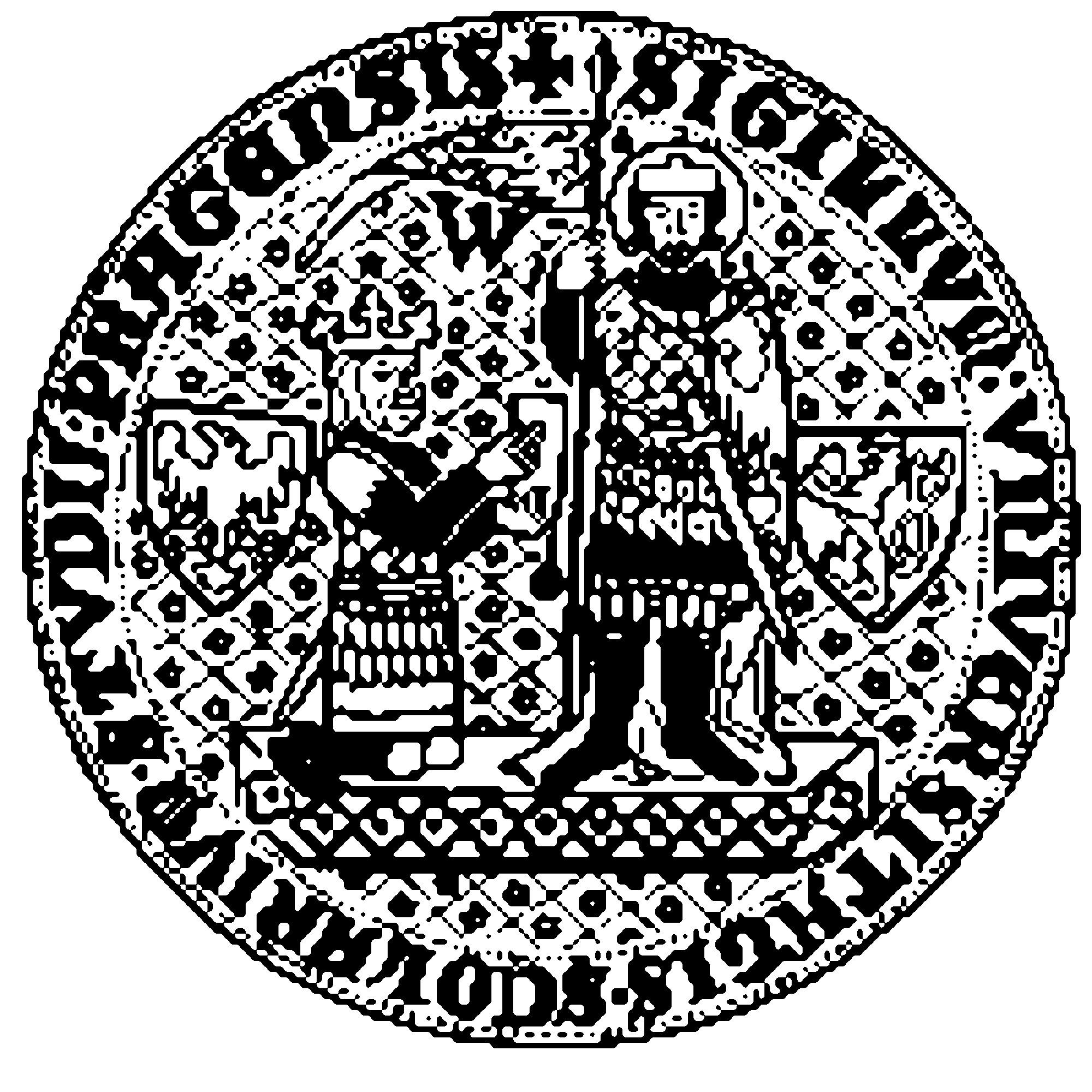 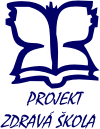 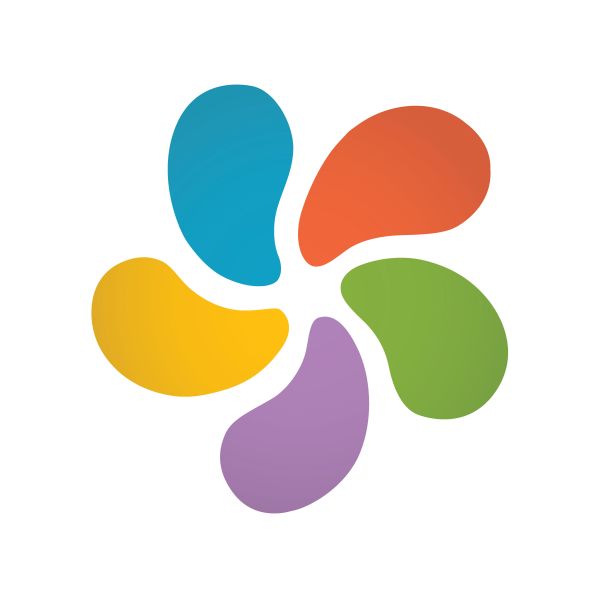 Fakultní škola Univerzity Karlovy v Praze, Pedagogické fakultyFakultní škola, Univerzity Karlovy v Praze, Přírodovědecké fakultyPředškolní 420, 148 00 Praha 4 KunraticeMgr. Ing. Vít Beran, ředitel školyTel.: 261097211 - 2, mobil: 724370813, e-mail: vit.beran@zskunratice.cz, http://www.zskunratice.cz                                                                      MČ Praha KunraticeINFORMACE PRO ŽÁKY NA I. STUPNI ŠKOLY 
O PROVOZU ZŠ KUNRATICE DO KONCE ŠKOLNÍHO ROKU 2019/2020 Vážení rodiče,na základě Usnesení vlády České republiky ze dne 30. dubna 2020 č. 491, o přijetí krizového opatření, bylo umožněno ZŠ Kunratice od 25. 5. 2020, aby realizovala pro žáky 1. stupně ZŠ prezenční výuku, která musí splňovat vládou stanovená pravidla. ZŠ Kunratice bude v souladu s citovaným usnesením a dalšími vládou stanovenými podmínkami v rámci ochrany zdraví a provozu základních škol v období do konce školního roku 2019/2020 realizovat prezenční výuku formou tzv. školních skupin, přičemž školní skupiny budou tvořeny maximálním počtem žáků 15 a jejich složení, pokud to bude možné z organizačních, technických nebo personálních důvodů, bude ctít ročník žáka. Zařazení žáka do skupiny v rámci jedné třídy není z organizačních, technických nebo personálních důvodů zaručeno. Stejně tak nebude ze stejných důvodů možné zaručit každému žákovi ve školní skupině jeho třídního učitele. Vzdělávací aktivity budou rozděleny na dopolední a odpolední část, kdy cílem dopolední části bude zajištění vzdělávání žáků v obsahu, který škola realizuje v rámci vzdělávání na dálku. Tedy žáci v rámci školní skupiny budou vzděláváni ve stejném rozsahu jako žáci na dálku pouze s tím rozdílem, že budou přítomni ve škole s pedagogem. Cílem odpolední části bude zajistit zájmové vzdělávání žáků, což bude vycházet ze vzdělávacího obsahu školní družiny.Zákonní zástupci žáka o přijetí do školní skupiny žádá ředitele školy formou níže přiložené žádosti v termínu do pondělí 18. 5. 2020. Žádosti podané po tomto datu nebudou přijaty. Žádost je nutné vyplnit, podepsat zákonným zástupcem a odeslat emailem oskenovanou nebo ofotografovanou do školy k rukám ZŘ Jitky Kopáčové – jitka.kopacova@zskunratice.cz. Originál žádosti žáka o přijetí do školní skupiny společně s aktuálním Čestným prohlášením o neexistenci příznaků virového infekčního onemocnění přinese žák první den nástupu na prezenční výuku.Seznam přijatých žáků do školní skupiny bude zpřístupněn na webu ZŠ Kunratice dne 20. 5. 2020, a to pod variabilním symbolem žáka.Složení školních skupin stanoví škola 22.5.2020. Složení skupin je neměnné. Žáci budou chodit do školy od 8:00 – 13:00 nebo od 8:00 – 16:00 nebo od 8:00 - 17:00 hodin – označíte v přihlášce. Prezenční výuka v rámci školní skupiny je dobrovolná a přednostně dle kapacitních a provozních možností budou přijímány děti rodičů, resp. zákonných zástupců, kteří nemohou s ohledem na své zaměstnání/povolání zajistit péči o svou dceru/svého syna během dne.   V Praze dne 11.5.2020                    Mgr. Bc. Jitka Kopáčová, v.r. 				Mgr. Ing. Vít Beran, v.r.zástupkyně ředitele školy                                                                        ředitel školyPříloha č. 2Základní pravidla spojená s prezenční výukou ve školní skupině (od 25. 5. 2020)Seznam přijatých žáků bude vyvěšen na webu pod VS žáka 20.5.2020.Přihlášení žáci dochází do školy a odchází z ní podle stanoveného rozvrhu, se kterým jsou seznámeni a který je umístěn na webu školy v pátek 22.5.2020.V případě závažného důvodu, kdy žák nemůže být prezenční výuce přítomen, omluví žákovu nepřítomnost telefonicky jeho zákonný zástupce ihned v den nepřítomnosti před zahájením výuky.Vstup do budovy školy je umožněn pouze žákům, nikoliv doprovázejícím osobám. Do budovy školy vstupují žáci v doprovodu učitele, s kterým se setkají před vchodem do školy. Žáci vstupují pouze s rouškou. Po vstupu do školy musí žáci na recepci, popřípadě po příchodu do třídy použít dezinfekci na ruce.Prezenční výuky se účastní pouze zdravý žák bez teploty a výrazných příznaků onemocnění (rýma, kašel,…). V případě žákova nevyhovujícího zdravotního stavu, si ho na vyzvání neprodleně vyzvedne zákonný zástupce.Všichni žáci nosí ve společných prostorách roušky. Každý žák bude mít s sebou na den minimálně 2 roušky a sáček na uložení roušky. Při sejmutí si každý žák ukládá roušku do sáčku. Žák je povinen dodržovat stanovená hygienická pravidla; jejich opakované nedodržování, po prokazatelném upozornění zákonného zástupce žáka, je důvodem k nevpuštění žáka do školy, resp. k vyřazení žáka ze skupiny či přípravy.Složení skupin žáků stanoví škola, bude žákům sděleno předem a je neměnné (maximální počet žáků ve skupině žáků je 15 s tím, že je nezbytné dodržet zásadu jeden žák v lavici ve třídě). Po dobu pobytu ve škole se žáci napříč skupinami nesmějí potkávat. Žáci se o přestávce mezi výukovými bloky zdržují pouze v určené třídě, na určeném pavilonu a patře školy nebo na školním hřišti vždy pod dozorem pedagoga. Nevytvářejí skupinky a nosí roušky.V průběhu pobytu ve třídě nemusí žáci ani pedagogičtí pracovníci nosit roušku, pokud je zachován rozestup 2 metry (nejméně 1,5 metru). Pokud dochází k bližšímu kontaktu (např. při skupinové práci), musí se roušky nosit i ve třídě.Žáci si po každém vzdělávacím bloku vydezinfikují nebo umyjí ruce ve své třídě.Žáci se před začátkem prezenční výuky a po jejím skončení nezdržují v prostorách školy, školním areálu ani před školou.Žáci, kteří se přihlásí na oběd, dochází do školní jídelny v jim vymezeném čase za doprovodu určeného pedagogického pracovníka školy. Ve školní jídelně žáci dodržují bezpečností a hygienická pravidla.Podrobnější informace v dokumentu MŠMT OCHRANA ZDRAVÍ A PROVOZ ZÁKLADNÍCH ŠKOL V OBDOBÍ DO KONCE ŠKOLNÍHO ROKU 2019/2020 – viz příloha na webu: https://www.zskunratice.cz/files/posts/8381/files/ochrana_zdravi_zs.pdfa na webu ZŠ Kunratice v článku: Postupné otevírání škol a SVČ v ČR: https://www.zskunratice.cz/web/aktuality/postupne-otevirani-skol-a-svc-v-cr.8381Žádost o přijetí žáka/žákyně do školní skupiny v rámci provozu 
ZŠ Kunratice do konce školního roku 2019/2020V …………………  dne ……………….                                         …………………………………… ……………………………………                                                                         podpisy zákonných zástupcůŽádost zasílejte obratem - do pondělí 18. 5. 2020 ZŘ Jitce Kopáčové (jitka.kopacova@zskunratice.cz).* Pouze v případě zaškrtnutí možnosti ANO pokračujte ve vyplnění přihlášky.** Nehodící se škrtněte.Příloha č. 1ČESTNÉ PROHLÁŠENÍ  O NEEXISTENCI PŘÍZNAKŮ VIROVÉHO INFEKČNÍHO ONEMOCNĚNÍ Jméno a příjmení (dítěte/žáka/studenta/účastníka vzdělávání)  
…............................................................................................................................................................ 
datum narození: ................................................................................................................................... 
trvale bytem: …..................................................................................................................................... Prohlašuji, že se u výše uvedeného dítěte/žáka/studenta/účastníka vzdělávání neprojevují a v posledních dvou týdnech neprojevily příznaky virového infekčního onemocnění (např. horečka, kašel, dušnost, náhlá ztráta chuti a čichu apod.). Prohlašuji, že jsem byl seznámen s vymezením osob s rizikovými faktory a s doporučením, abych zvážil tyto rizikové faktory při rozhodování o účasti na vzdělávacích aktivitách. V  ....................................... Dne  ................................... ………………………………………………………………………………  Podpis zletilého žáka/studenta/účastníka vzdělávání 
nebo                                          .
Podpis zákonného zástupce nezletilého          .  Osoby s rizikovými faktory 
Ministerstvo zdravotnictví stanovilo následující rizikové faktory:  Věk nad 65 let s přidruženými chronickými chorobami. Chronické onemocnění plic (zahrnuje i středně závažné a závažné astma bronchiale) s dlouhodobou systémovou farmakologickou léčbou. Onemocnění srdce a/nebo velkých cév s dlouhodobou systémovou farmakologickou léčbou např. hypertenze. Porucha imunitního systému, např.  při imunosupresivní léčbě (steroidy, HIV apod.), při protinádorové léčbě, po transplantaci solidních orgánů a/nebo kostní dřeně, Těžká obezita (BMI nad 40 kg/m2). Farmakologicky léčený diabetes mellitus. Chronické onemocnění ledvin vyžadující dočasnou nebo trvalou podporu/náhradu funkce ledvin (dialýza). Onemocnění jater (primární nebo sekundární). 
Do rizikové skupiny patří osoba, která naplňuje alespoň jeden bod uvedený výše nebo pokud některý
z bodů naplňuje jakákoliv osoba, která s ní žije ve společné domácnosti.  Jméno a příjmení:Jméno a příjmení:Jméno a příjmení:Jméno a příjmení:Třída:Datum a rok narození:Žádám o přijetí svého syna/své dcery do školní skupiny od 25. 5. 2020.ANO*      -       NEVariabilní symbol žáka:Variabilní symbol žáka:Variabilní symbol žáka:Telefon na rodiče, popř. jiné zákonné zástupce v době konání školní skupiny: matka:otec:jiný zákonný zástupce:Telefon na rodiče, popř. jiné zákonné zástupce v době konání školní skupiny: matka:otec:jiný zákonný zástupce:Telefon na rodiče, popř. jiné zákonné zástupce v době konání školní skupiny: matka:otec:jiný zákonný zástupce:
e-mail rodičů:matka:otec:jiný zákonný zástupce:
e-mail rodičů:matka:otec:jiný zákonný zástupce:Žák/Žákyně žádá o zařazení do školní skupiny na, respektive od - do:         8:00 – 13:00 **                                     8:00 – 16:00 **                                            8:00 – 17:00 **Žák/Žákyně žádá o zařazení do školní skupiny na, respektive od - do:         8:00 – 13:00 **                                     8:00 – 16:00 **                                            8:00 – 17:00 **Žák/Žákyně žádá o zařazení do školní skupiny na, respektive od - do:         8:00 – 13:00 **                                     8:00 – 16:00 **                                            8:00 – 17:00 **Žák/Žákyně žádá o zařazení do školní skupiny na, respektive od - do:         8:00 – 13:00 **                                     8:00 – 16:00 **                                            8:00 – 17:00 **Žák/Žákyně žádá o zařazení do školní skupiny na, respektive od - do:         8:00 – 13:00 **                                     8:00 – 16:00 **                                            8:00 – 17:00 **
Žák/Žákyně se přihlašuje na obědy ve školní jídelně v rámci školní skupiny:         ANO                  NE**
Žák/Žákyně se přihlašuje na obědy ve školní jídelně v rámci školní skupiny:         ANO                  NE**
Žák/Žákyně se přihlašuje na obědy ve školní jídelně v rámci školní skupiny:         ANO                  NE**
Žák/Žákyně se přihlašuje na obědy ve školní jídelně v rámci školní skupiny:         ANO                  NE**
Žák/Žákyně se přihlašuje na obědy ve školní jídelně v rámci školní skupiny:         ANO                  NE**ČESTNÉ PROHLÁŠENÍČestně prohlašuji, že moje  zaměstnání/povolání mi UMOŽŇUJE x NEUMOŽŇUJE** zajistit péči o svou dceru/svého syna během dne Podpis zákonného zástupce (matka): ………………………………………….………………………………………….Čestně prohlašuji, že moje  zaměstnání/povolání mi UMOŽŇUJE x NEUMOŽŇUJE** zajistit péči o svou dceru/svého syna během dne Podpis zákonného zástupce (otec): ………………………………………….………………………………………….Čestně prohlašuji, že moje  zaměstnání/povolání mi UMOŽŇUJE x NEUMOŽŇUJE** zajistit péči o svou dceru/svého syna během dne Podpis zákonného zástupce (jiný): ………………………………………….………………………………………….ČESTNÉ PROHLÁŠENÍČestně prohlašuji, že moje  zaměstnání/povolání mi UMOŽŇUJE x NEUMOŽŇUJE** zajistit péči o svou dceru/svého syna během dne Podpis zákonného zástupce (matka): ………………………………………….………………………………………….Čestně prohlašuji, že moje  zaměstnání/povolání mi UMOŽŇUJE x NEUMOŽŇUJE** zajistit péči o svou dceru/svého syna během dne Podpis zákonného zástupce (otec): ………………………………………….………………………………………….Čestně prohlašuji, že moje  zaměstnání/povolání mi UMOŽŇUJE x NEUMOŽŇUJE** zajistit péči o svou dceru/svého syna během dne Podpis zákonného zástupce (jiný): ………………………………………….………………………………………….ČESTNÉ PROHLÁŠENÍČestně prohlašuji, že moje  zaměstnání/povolání mi UMOŽŇUJE x NEUMOŽŇUJE** zajistit péči o svou dceru/svého syna během dne Podpis zákonného zástupce (matka): ………………………………………….………………………………………….Čestně prohlašuji, že moje  zaměstnání/povolání mi UMOŽŇUJE x NEUMOŽŇUJE** zajistit péči o svou dceru/svého syna během dne Podpis zákonného zástupce (otec): ………………………………………….………………………………………….Čestně prohlašuji, že moje  zaměstnání/povolání mi UMOŽŇUJE x NEUMOŽŇUJE** zajistit péči o svou dceru/svého syna během dne Podpis zákonného zástupce (jiný): ………………………………………….………………………………………….ČESTNÉ PROHLÁŠENÍČestně prohlašuji, že moje  zaměstnání/povolání mi UMOŽŇUJE x NEUMOŽŇUJE** zajistit péči o svou dceru/svého syna během dne Podpis zákonného zástupce (matka): ………………………………………….………………………………………….Čestně prohlašuji, že moje  zaměstnání/povolání mi UMOŽŇUJE x NEUMOŽŇUJE** zajistit péči o svou dceru/svého syna během dne Podpis zákonného zástupce (otec): ………………………………………….………………………………………….Čestně prohlašuji, že moje  zaměstnání/povolání mi UMOŽŇUJE x NEUMOŽŇUJE** zajistit péči o svou dceru/svého syna během dne Podpis zákonného zástupce (jiný): ………………………………………….………………………………………….ČESTNÉ PROHLÁŠENÍČestně prohlašuji, že moje  zaměstnání/povolání mi UMOŽŇUJE x NEUMOŽŇUJE** zajistit péči o svou dceru/svého syna během dne Podpis zákonného zástupce (matka): ………………………………………….………………………………………….Čestně prohlašuji, že moje  zaměstnání/povolání mi UMOŽŇUJE x NEUMOŽŇUJE** zajistit péči o svou dceru/svého syna během dne Podpis zákonného zástupce (otec): ………………………………………….………………………………………….Čestně prohlašuji, že moje  zaměstnání/povolání mi UMOŽŇUJE x NEUMOŽŇUJE** zajistit péči o svou dceru/svého syna během dne Podpis zákonného zástupce (jiný): ………………………………………….………………………………………….Přílohou č. 1 této žádosti je Čestné prohlášení o neexistenci příznaků virového infekčního onemocněníPřílohou č. 1 této žádosti je Čestné prohlášení o neexistenci příznaků virového infekčního onemocněníPřílohou č. 1 této žádosti je Čestné prohlášení o neexistenci příznaků virového infekčního onemocněníPřílohou č. 1 této žádosti je Čestné prohlášení o neexistenci příznaků virového infekčního onemocněníPřílohou č. 1 této žádosti je Čestné prohlášení o neexistenci příznaků virového infekčního onemocněníZavazuji se, že můj/moje syn/dcera bude dodržovat výše uvedená bezpečností a hygienická pravidla, se kterými byl(a) seznámen(a).  V případě zhoršeného a nevyhovujícího zdravotního stavu si žáka (svého syna/svou dceru) na vyzvání pracovníka školy neprodleně odvedu pryč ze školy.Zavazuji se, že můj/moje syn/dcera bude dodržovat výše uvedená bezpečností a hygienická pravidla, se kterými byl(a) seznámen(a).  V případě zhoršeného a nevyhovujícího zdravotního stavu si žáka (svého syna/svou dceru) na vyzvání pracovníka školy neprodleně odvedu pryč ze školy.Zavazuji se, že můj/moje syn/dcera bude dodržovat výše uvedená bezpečností a hygienická pravidla, se kterými byl(a) seznámen(a).  V případě zhoršeného a nevyhovujícího zdravotního stavu si žáka (svého syna/svou dceru) na vyzvání pracovníka školy neprodleně odvedu pryč ze školy.Zavazuji se, že můj/moje syn/dcera bude dodržovat výše uvedená bezpečností a hygienická pravidla, se kterými byl(a) seznámen(a).  V případě zhoršeného a nevyhovujícího zdravotního stavu si žáka (svého syna/svou dceru) na vyzvání pracovníka školy neprodleně odvedu pryč ze školy.Zavazuji se, že můj/moje syn/dcera bude dodržovat výše uvedená bezpečností a hygienická pravidla, se kterými byl(a) seznámen(a).  V případě zhoršeného a nevyhovujícího zdravotního stavu si žáka (svého syna/svou dceru) na vyzvání pracovníka školy neprodleně odvedu pryč ze školy.Výše uvedené údaje jsou úplné a pravdivé a svým podpisem prohlašuji, že jsem byl(a) seznámen(a) se Základními pravidly spojenými s prezenční výukou ve školní skupině (od 25. 5. 2020), které jsou přílohou č. 2 této žádosti, včetně materiálu MŠMT Ochrana zdraví a provoz základních škol v období do konce školního roku 2019/2020 https://www.zskunratice.cz/files/posts/8381/files/ochrana_zdravi_zs.pdf a na webu ZŠ Kunratice v článku: Postupné otevírání škol a SVČ v ČR: https://www.zskunratice.cz/web/aktuality/postupne-otevirani-skol-a-svc-v-cr.8381.Výše uvedené údaje jsou úplné a pravdivé a svým podpisem prohlašuji, že jsem byl(a) seznámen(a) se Základními pravidly spojenými s prezenční výukou ve školní skupině (od 25. 5. 2020), které jsou přílohou č. 2 této žádosti, včetně materiálu MŠMT Ochrana zdraví a provoz základních škol v období do konce školního roku 2019/2020 https://www.zskunratice.cz/files/posts/8381/files/ochrana_zdravi_zs.pdf a na webu ZŠ Kunratice v článku: Postupné otevírání škol a SVČ v ČR: https://www.zskunratice.cz/web/aktuality/postupne-otevirani-skol-a-svc-v-cr.8381.Výše uvedené údaje jsou úplné a pravdivé a svým podpisem prohlašuji, že jsem byl(a) seznámen(a) se Základními pravidly spojenými s prezenční výukou ve školní skupině (od 25. 5. 2020), které jsou přílohou č. 2 této žádosti, včetně materiálu MŠMT Ochrana zdraví a provoz základních škol v období do konce školního roku 2019/2020 https://www.zskunratice.cz/files/posts/8381/files/ochrana_zdravi_zs.pdf a na webu ZŠ Kunratice v článku: Postupné otevírání škol a SVČ v ČR: https://www.zskunratice.cz/web/aktuality/postupne-otevirani-skol-a-svc-v-cr.8381.Výše uvedené údaje jsou úplné a pravdivé a svým podpisem prohlašuji, že jsem byl(a) seznámen(a) se Základními pravidly spojenými s prezenční výukou ve školní skupině (od 25. 5. 2020), které jsou přílohou č. 2 této žádosti, včetně materiálu MŠMT Ochrana zdraví a provoz základních škol v období do konce školního roku 2019/2020 https://www.zskunratice.cz/files/posts/8381/files/ochrana_zdravi_zs.pdf a na webu ZŠ Kunratice v článku: Postupné otevírání škol a SVČ v ČR: https://www.zskunratice.cz/web/aktuality/postupne-otevirani-skol-a-svc-v-cr.8381.Výše uvedené údaje jsou úplné a pravdivé a svým podpisem prohlašuji, že jsem byl(a) seznámen(a) se Základními pravidly spojenými s prezenční výukou ve školní skupině (od 25. 5. 2020), které jsou přílohou č. 2 této žádosti, včetně materiálu MŠMT Ochrana zdraví a provoz základních škol v období do konce školního roku 2019/2020 https://www.zskunratice.cz/files/posts/8381/files/ochrana_zdravi_zs.pdf a na webu ZŠ Kunratice v článku: Postupné otevírání škol a SVČ v ČR: https://www.zskunratice.cz/web/aktuality/postupne-otevirani-skol-a-svc-v-cr.8381.